Los Custodios de Codependientes Anónimos 
le invitan al 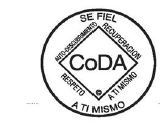 Foro Mensual de Información para Codependientes, 
el domingo, 28 de abril de 2019¿Estoy Realmente Trabajando mi Programa?
¿Cómo Sé que Estoy en Negación?Moderador – Jesús S/MéxicoPonentes – Nadia R/Argentina y David A/Perú Hora del Foro en diferentes husos horarios 
10h, CA, OR, WA, BC y Sonora, MX	11h, Colorado, UT, El Paso	 18h/España12h, IL, LA, TX, México, América Central	14h/Venezuela y Bolivia13h, NY, Panamá Colombia, Ecuador, Perú  	15h/ Chile, Argentina, UruguayATENCIÓN: El Foro se graba. Se puede escuchar las grabaciones de Foros anteriores aquí: http://www.codependents.org/ESP/ESP_ff2.htm¿Existe un programa sugerido?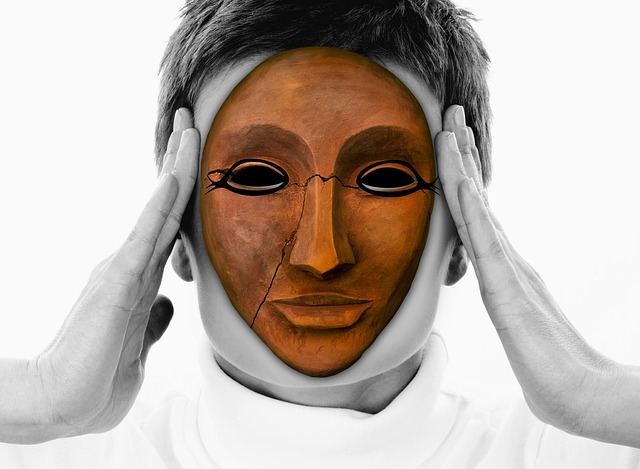 ¿Es indispensable contar con una madrina o un padrino?¿Por qué es necesario prestar servicio?¿Sentir que no avanzo indicada que estoy haciendo algo mal?¿Puedo trabajar en mi recuperación sin utilizar alguna herramienta?***Para recibir anuncios sobre el Foro, escriba a dudas@coda.org¿Cómo acceder al Foro? Pase a zoom.us, cambie el idioma a español y descargue la aplicación gratuita, o simplemente presione el enlace, o marque el teléfono más la Clave, incluso la tecla #, para poder entrar. Opción 1: Vía online, totalmente gratuita, a través de zoom: https://zoom.us/j/934516677 Opción 2: Vía teléfono/celular En algunos casos puede sufrir cargos adicionales, lo cual debe investigar**. Número telefónico de los EE.UU.: +1 669 900 6833 US Clave: 934-516-677# o +1 646 558 8656, +1 720 707 2699.  **Encuentre su número local: https://zoom.us/u/actgoH8Efu